             Bewerbung um ein DAAD-PROMOS-Stipendium 2021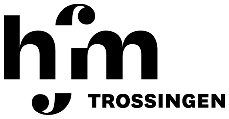 fürO   Fachkurs (Meisterkurs)O   WettbewerbO   PraktikumO   Studium im AuslandO   Studienreise ins AuslandStellungnahme des Hautfachlehrers/ der –lehrerin bezüglich der bisherigen Studienleistungen und der Sinnhaftigkeit des Vorhabens:Diese Stellungahme kann auch nachgereicht werden bzw. per Mail direkt an birgit.hermle-marquart@mh-trossingen.de geschickt werden.Datum und Unterschrift des Hauptfachlehrers/ der -lehrerin:________________________________Datum und Unterschrift des Bewerbers/der Bewerberin:____________________________________

Vergaberegeln für PROMOS/DAAD: Es besteht kein Anspruch auf Förderung. Für die Mittelvergabe gelten die Regelungen des DAAD. Kurse beim eigenen Lehrer von Trossingen und Veranstaltungen im Heimatland von ausländischen Studierenden werden nicht gefördert. Die Auszahlung einer PROMOS-Förderung erfolgt nach Vorlage einer Teilnahmebestätigung, bei Auslandsstudien monatlich während des StudiumsName und VornameStaatsangehörigkeitInstrument und Studiengang, SemesterHauptfachlehrer/inVorhaben  (bitte Ausschreibung bzw. Zusage beifügen)Veranstaltungsort,  -land und Veranstalter (bei Kursen Lehrer!)/ SchuleDauer des Vorhabens von bisKosten:  Studien-, Kurs- oder Wettbewerbsgebühren